Z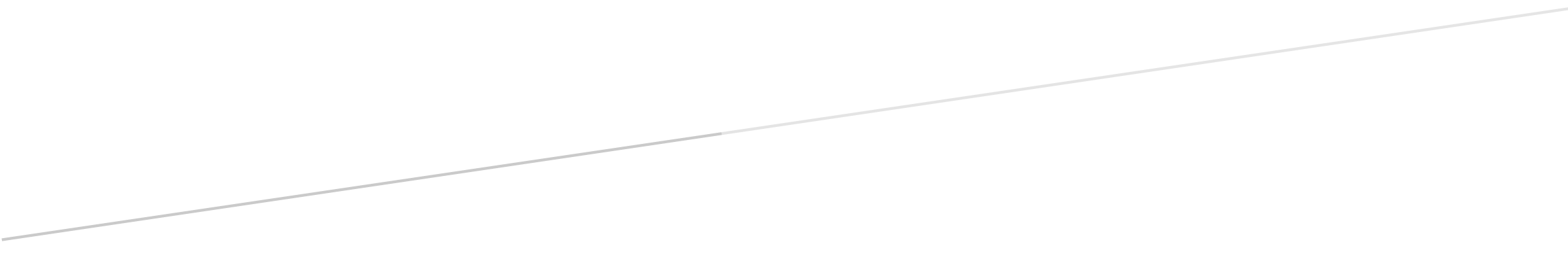 Zarządzenie nr 3/2024 Dyrektora Zespołu Szkolno - Przedszkolnego nr 3                                                                                                    w Nowym Sączu z dnia 5 lutego 2024 r.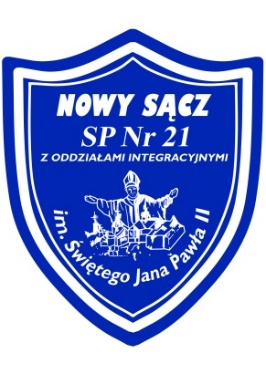 Podstawa prawna:− rozporządzenia Ministra Edukacji Narodowej z dnia 18 listopada 2022 r. w sprawie przeprowadzania postępowania rekrutacyjnego oraz postępowania uzupełniającego do publicznych przedszkoli, szkół, placówek i centrów (Dz.U. z 2022 r.poz. 2431),− ustawa z dnia 14 grudnia 2016 r. – Prawo oświatowe (Dz.U. z 2023 r. poz.900, 1672, 1718, 2005),- Zarządzenie Nr 73/2024 Prezydenta Miasta Nowego Sącza z dnia 31 stycznia 2024 roku                              w sprawie: ustalenia terminów postępowania rekrutacyjnego i postępowania uzupełniającego na rok szkolny 2024/2025 do publicznych przedszkoli, oddziałów przedszkolnych publicznych szkół podstawowych oraz do klas pierwszych publicznych szkół podstawowych, których organem prowadzącym jest miasto Nowy SączWstęp§ 11.Poniższe zasady nie dotyczą przyjęcia kandydata do szkoły 
w trakcie roku szkolnego. W tym przypadku decyzję o przyjęciu do szkoły podejmuje dyrektor Zespołu Szkolno-Przedszkolnego nr 3 w Nowym Sączu.2.Rekrutację do klasy pierwszej szkoły podstawowej przeprowadza się na podstawie zgłoszenia (dzieci zamieszkałe w obwodzie szkoły) lub wniosku (dzieci zamieszkałe poza obwodem szkoły).3.Postępowanie rekrutacyjne przeprowadza Komisja Rekrutacyjna, powoływana przez dyrektora Zespołu Szkolno-Przedszkolnego nr 3 w Nowym Sączu.Zasady rekrutacji§ 21.Do klasy pierwszej Szkoły Podstawowej Nr 21 z Oddziałami Integracyjnymi im. Świętego Jana Pawła II w Zespole Szkolno-Przedszkolnym nr 3 w Nowym Sączu w roku szkolnym 2024/2025 przyjmowane będą:1)) dzieci urodzone w 2017 roku i starsze, które nie realizowały obowiązku szkolnego,2) dzieci urodzone w 2018 r. podlegające obowiązkowi rocznego przygotowania przedszkolnego w roku 2024/2025, które mogą realizować go w oddziale przedszkolnym lub w przedszkolu, a mogą również rozpocząć naukę w klasie pierwszej szkoły podstawowej, jeśli w roku szkolnym 2023/2024 odbyły roczne przygotowanie przedszkolne lub posiadają opinię  o możliwości rozpoczęcia nauki            w szkole podstawowej wydaną przez publiczną poradnię psychologiczno – pedagogiczną. Decyzję o rozpoczęciu edukacji dziecka w wieku 6 lat podejmuje dyrektor szkoły na pisemny wniosek rodziców.2.Do klasy pierwszej szkoły podstawowej przyjmuje się z urzędu dzieci zamieszkałe                                  w obwodzie szkoły - na podstawie zgłoszenia rodziców.3.Dzieci zamieszkałe w obwodzie szkoły w rekrutacji do klasy pierwszej są traktowane równorzędnie bez względu na wiek.4.Kandydaci zamieszkali poza obwodem szkoły podstawowej mogą być przyjęci do klasy pierwszej po przeprowadzeniu postępowania rekrutacyjnego, jeżeli szkoła nadal dysponuje wolnymi miejscami.5.Postępowanie rekrutacyjne jest prowadzone na wniosek rodzica kandydata spoza obwodu szkoły.6.Postępowanie rekrutacyjne przeprowadza Komisja Rekrutacyjna powołana przez dyrektora Zespołu Szkolno-Przedszkolnego nr 3 w Nowym Sączu na podstawie kryteriów określonych           w § 2.7.Jeżeli po przeprowadzeniu postępowania rekrutacyjnego szkoła nadal posiada wolne miejsca, przeprowadza się postępowanie uzupełniające, które kończy się 
z dniem 9 lipca 2024 r.Odroczenie obowiązku szkolnego§ 31.Dyrektor Zespołu Szkolno-Przedszkolnego nr 3  w Nowym Sączu, w obwodzie której mieszka dziecko, na wniosek rodziców odracza obowiązek szkolny.2.Wniosek składa się w roku kalendarzowym, w którym dziecko powinno rozpocząć naukę                           w pierwszej klasie.3.Do wniosku dołącza się opinię poradni psychologiczno-pedagogicznej, z której wynika potrzeba odroczenia spełniania przez dziecko obowiązku szkolnego w danym roku szkolnym.4.Dziecko, któremu odroczono obowiązek szkolny, korzysta nadal z wychowania przedszkolnego w oddziale przedszkolnym.5.Dziecko, które otrzymało odroczenie i powtarza w tej samej placówce roczne przygotowanie przedszkolne, nie bierze udziału w rekrutacji, rodzice składają jedynie informację                                         o kontynuacji.6.Dziecko, które do czasu rekrutacji nie otrzymało jeszcze odroczenia obowiązku szkolnego, musi wziąć udział w rekrutacji do klasy pierwszej.7.W przypadku dzieci posiadających orzeczenie o potrzebie kształcenia specjalnego rozpoczęcie spełniania obowiązku szkolnego może być odroczone nie dłużej niż  do końca roku szkolnego w tym roku kalendarzowym, w którym dziecko kończy 9 lat. Do tego czasu dziecko kontynuuje wychowanie przedszkolne.Harmonogram rekrutacji§ 4Terminy postępowania rekrutacyjnego i postepowania uzupełniającego do klas pierwszych publicznych szkół podstawowych, dla których organem prowadzącym jest miasto Nowy Sącz na rok szkolny 2024/2025 Kryteria wraz z liczbą punktów oraz dokumenty niezbędne do potwierdzenia tych kryteriów brane pod uwagę na drugim etapie postępowania rekrutacyjnego do klasy pierwszej publicznej szkoły podstawowej dla kandydatów zamieszkałych poza obwodem tej szkoły, prowadzonej przez Miasto Nowy SączProcedura odwoławcza:art.158 ust.6, 7, 8 i 9 ustawy z dnia 14 grudnia 2016 r.- Prawo oświatowe (Dz. U. z 2023 r. poz.900, 1672, 1718, 2005).Komisja Rekrutacyjna§ 51.W celu przeprowadzenie rekrutacji do klasy pierwszej dyrektor Zespołu Szkolno-Przedszkolnego nr 3 w Nowym Sączu powołuje Komisję Rekrutacyjną, wyznacza jej przewodniczącego i określa zadania.2.Zadania szkolnej Komisji Rekrutacyjnej:1) przeprowadzenie postępowania zgodnie z przepisami prawa oświatowego na podstawie dokumentów, w terminach określonych w § 4,2) ustalenie wyników postępowania rekrutacyjnego i podanie do publicznej wiadomości listy kandydatów zakwalifikowanych i kandydatów niezakwalifikowanych do szkoły,3)  przyjęcie kandydata do szkoły, jeśli w wyniku postępowania rekrutacyjnego został zakwalifikowany i złożył wymagane dokumenty,4) ustalenie i podanie do publicznej wiadomości listy kandydatów przyjętych 
i kandydatów nieprzyjętych do szkoły. Procedura odwoławcza§ 61.W terminie 3 dni od podania do publicznej wiadomości listy kandydatów przyjętych 
i kandydatów nieprzyjętych, rodzic kandydata/opiekun prawny może wystąpić do Komisji rekrutacyjnej z pisemnym wnioskiem o sporządzenie uzasadnienia odmowy przyjęcia kandydata do szkoły.2.Uzasadnienie sporządza Komisja Rekrutacyjna w terminie 3 dni od dnia wystąpienia                               z wnioskiem o uzasadnienie.3.Rodzic kandydata, w terminie 3 dni od dnia otrzymania uzasadnienia, może wnieść do dyrektora szkoły odwołanie od rozstrzygnięcia Komisji Rekrutacyjnej. Obowiązuje forma pisemna.4.Dyrektor Zespołu Szkolno-Przedszkolnego nr 3 w Nowym Sączu rozpatruje odwołanie od rozstrzygnięcia Komisji Rekrutacyjnej w terminie 3 dni od dnia otrzymania odwołania.5.Na rozstrzygnięcie dyrektora służy skarga do sądu administracyjnego.Postanowienia końcowe§ 71.Przydział dzieci do konkretnych oddziałów szkoły podstawowej nastąpi po zakończeniu postępowania rekrutacyjnego. Organizacja oddziałów klasowych (jednorodnych wiekowo lub mieszanych) uzależniona jest od liczby utworzonych oddziałów i wieku dzieci przyjętych                          w podczas rekrutacji 2024/2025.2.O przyjęciu dziecka do klasy pierwszej w trakcie roku szkolnego decyduje dyrektor Zespołu Szkolno-Przedszkolnego nr 3  w Nowym Sączu, z wyjątkiem dzieci zamieszkałych w obwodzie szkoły, które przyjmowane są z urzędu.3.Jeżeli przyjęcie ucznia, o którym mowa wyżej, wymaga przeprowadzenia zmian organizacyjnych pracy szkoły powodujących dodatkowe skutki finansowe, dyrektor  może przyjąć ucznia po uzyskaniu zgody organu prowadzącego.4.Rodzice dzieci, dla których Szkoła Podstawowa Nr 21 z Oddziałami Integracyjnymi im. Świętego Jana Pawła II w Nowym Sączu jest szkołą obwodową, w przypadku uczęszczania dziecka do innej placówki, mają obowiązek zgłosić w Szkole Podstawowej Nr 21 z Oddziałami Integracyjnymi im. Świętego Jana Pawła II 
w Nowym Sączu miejsce spełniania przez dziecko obowiązku szkolnego.5.Regulamin działań związanych z naborem dzieci do klasy pierwszej Szkoły Podstawowej                  Nr 21 z Oddziałami Integracyjnymi im. Świętego Jana Pawła II w Zespole Szkolno-Przedszkolnym nr 3 w Nowym Sączu na rok szkolny 2024/2025 wchodzi w życie z dniem                           5 lutego 2024 roku.LpCzynności rekrutacyjneSzczegółowe terminy w postępowaniu rekrutacyjnymSzczegółowe terminy w postępowaniu uzupełniającymZłożenie podania/zgłoszenia do szkoły podstawowej, której ustalono obwód wraz                                  z dokumentami potwierdzającymi spełnianie ustawowych kryteriów rekrutacyjnych dla dzieci zamieszkujących obwód szkoły01 marca - 31 maja 2024 r. do godz.15.00XZłożenie wniosku o przyjęcie do  szkoły podstawowej wraz z dokumentami potwierdzającymi spełnianie przez kandydata warunków i kryteriów branych pod uwagę w postępowaniu rekrutacyjnym01 czerwca -              07 czerwca 2024 r. do godz. 15.00Od 03 lipca do                09 lipca 2024 r.do godz. 15.00Weryfikacja przez komisję rekrutacyjną wniosków o przyjęcie do publicznej szkoły podstawowej, dokumentów  potwierdzających spełnianie przez kandydata warunków lub kryteriów branych pod uwagę w postępowaniu rekrutacyjnym12 czerwca -                    31 czerwca 2024 r. do godz.  15.00
10 lipca do 31 lipca 2024 r.do godz. 15.00Podanie do publicznej wiadomości, przez komisję rekrutacyjną listy kandydatów zakwalifikowanych i kandydatów niezakwalifikowanych01 lipca do                     26 lipca 2024 r.do godz. 15.0001 sierpnia 2024 r.do godz. 15.00Potwierdzenie przez rodzica kandydata woli przyjęcia w postaci pisemnego oświadczenia 29 lipca do           05 sierpnia      2024 r.do godz. 15.0002 sierpnia do                12 sierpnia 2024 r.do godz. 15.00Podanie do publicznej wiadomości, przez komisję rekrutacyjną listy kandydatów przyjętych i nieprzyjętych06 sierpnia 2024 r.do godz. 15.0012 sierpnia 2024 r.do godz. 15.00LpKryteriumLiczba punktówDokumenty niezbędne do potwierdzenia kryteriówDziecko zamieszkale w obwodzie sąsiadującym bezpośrednio obwodem wybranej publicznej szkoły podstawowej3Oświadczenie rodziców                     o miejscu zamieszkaniaKontynuacja nauki w danej publicznej szkole podstawowej po realizacji obowiązkowego przygotowania przedszkolnego3Oświadczenie rodziców                       o miejscu realizacji obowiązku przygotowania przedszkolnego ich dzieckaRodzeństworealizuje obowiązek szkolny w wybranej publicznej szkole podstawowej
2Oświadczenie rodziców potwierdzające realizację nauki ich dzieci/dziecka                       w danej szkoleMiejsce pracy rodziców/rodzica znajduje się w pobliżu publicznej szkoły podstawowej2Oświadczenie rodzica/rodziców o ich miejscu pracy zawodowejW pobliżu szkoły podstawowej zamieszkują krewni dziecka, wspierający rodziców lub rodzica w zapewnieniu należytej opieki2Oświadczenie rodziców o zanieszkaniu krewnych, którzy wspierają ich w zapewnieniu dziecku należytej opieki